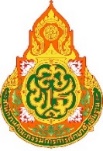 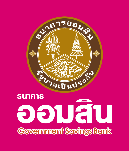 ใบสมัคร  “เด็กดีของสังคม” ประจำปี 2565ธนาคารออมสิน ร่วมกับสำนักงานคณะกรรมการการศึกษาขั้นพื้นฐาน กระทรวงศึกษาธิการลักษณะพื้นฐาน (๑๐ คะแนน) (เขียนด้วยลายมือ ตัวบรรจง)๑. ประวัติส่วนตัว ครอบครัว    ๑) ชื่อ–นามสกุล ผู้สมัคร ................................................................................................................. อายุ......... ปี        ศึกษาระดับชั้น............................ บ้านเลขที่................... หมู่ที่.................. ตรอก/ซอย...................................        ถนน.................................. ตำบล/แขวง............................................. อำเภอ/เขต..........................................        จังหวัด............................................ รหัสไปรษณีย์               หมายเลขโทรศัพท์มือถือ....................................... E-mail: .............................................................................๒) โรงเรียน.............................................................................. สถานที่ตั้ง เลขที่................. หมู่ที่.........................                                        ตรอก/ซอย...................................... ถนน........................................ ตำบล/แขวง............................................        อำเภอ/เขต.......................................... จังหวัด..................................................... รหัสไปรษณีย์            โทรศัพท์..................................................... โทรสาร…………………………………….....                                                             ๓) สังกัดสำนักงานเขตพื้นที่การศึกษา..........................................................................................................    ๔) โรงเรียน เปิดสอนระดับชั้นสูงสุด           ระดับชั้นประถมศึกษา       ระดับชั้นมัธยมศึกษาตอนต้น      ระดับชั้นมัธยมศึกษาตอนปลาย        จำนวนครู ทั้งหมด.................................. คน จำนวนนักเรียน ทั้งหมด................................. คน    5) ชื่อครูที่ปรึกษา/ครูประจำชั้น..................................................... หมายเลขโทรศัพท์มือถือ...............................    6) ข้อมูลบิดา-มารดา/ผู้ปกครองชื่อบิดา................................................................................. อายุ......... ปี อาชีพ.......................................         รายได้/เดือน...................... บาท หมายเลขโทรศัพท์มือถือ.......................................................ชื่อมารดา.............................................................................. อายุ......... ปี อาชีพ......................................         รายได้/เดือน...................... บาท หมายเลขโทรศัพท์มือถือ.......................................................ชื่อผู้ปกครอง (กรณีไม่ได้อยู่กับบิดา-มารดา)........................................................................... อายุ........ ปี        อาชีพ........................................... รายได้/เดือน................. บาท ความสัมพันธ์กับนักเรียน…....................……    7) ความสามารถพิเศษที่เกี่ยวข้อง (ตามความเป็นจริง)	            7.1)…………………………………………………………………………………………………………………………………....….………        7.๒)...............................................................................................................................................................…        7.๓)………………………………………………………………………………………………………………………………….....…………๒. ความประพฤติ คุณธรรมและจริยธรรมที่สำคัญ ..................................................................................................................................................................................................................................................................................................................................................................................................................................................................................................................................................................................................................................................................................................................................................................................................................................................................................................................................................................................................................................................................................................................ลักษณะดีเด่น (๙๐ คะแนน) - การช่วยเหลือ ทำดี ต่อครอบครัวตนเอง (กตัญญู) เขียนด้วยลายมือ ตัวบรรจง ความยาวไม่เกิน 20 บรรทัด พร้อมแนบรูปภาพกิจกรรม และ/หรือรูปเกียรติบัตร ไม่เกิน 2 รูป  (๑๐ คะแนน)................................................................................................................................................................................................................................................................................................................................................................................................................................................................................................................................................................................................................................................................................................................................................................................................................................................................................................................................................................................................................................................................................................................................................................................................................................................................................................................................................................................................................................................................................................................................................................................................................................................................................................................................................................................................................................................................................................................................................................................................................................................................................................................................................................................................................................................................................................................................................................................................................................................................................................................................................................................................................................................................................................................................................................................................................................................................................................................................................................................ ............................................................................................................................................................................................................................................................................................................................................................................................................................................................................................................................................................................................................................................................................................................................................ ................................................................................................................................................................................... ............................................................................................................................................................................................................................................................................................................................................................................................................................................................................................................................................................................................................................................................................................................................................ ***********************************************************รูปภาพกิจกรรม และ/หรือรูปเกียรติบัตรรูปภาพกิจกรรม และ/หรือรูปเกียรติบัตร         - การเป็นพลเมืองที่ดี มีความเข้าใจที่ถูกต้อง มีความรักเทิดทูนสถาบันสำคัญของชาติ อันได้แก่ ชาติ ศาสนา พระมหากษัตริย์  เขียนด้วยลายมือ ตัวบรรจง ความยาวไม่เกิน 20 บรรทัด พร้อมแนบรูปภาพกิจกรรม และ/หรือรูปเกียรติบัตร ไม่เกิน 2 รูป  (๑๐ คะแนน)................................................................................................................................................................................................................................................................................................................................................................................................................................................................................................................................................................................................................................................................................................................................................................................................................................................................................................................................................................................................................................................................................................................................................................................................................................................................................................................................................................................................................................................................................................................................................................................................................................................................................................................................................................................................................................................................................................................................................................................................................................................................................................................................................................................................................................................................................................................................................................................................................................................................................................................................................................................................................................................................................................................................................................................................................................................................................................................................................................................ ............................................................................................................................................................................................................................................................................................................................................................................................................................................................................................................................................................................................................................................................................................................................................ ................................................................................................................................................................................... ............................................................................................................................................................................................................................................................................................................................................................................................................................................................................................................................................................................................................................................................................................................................................ ***********************************************************รูปภาพกิจกรรม และ/หรือรูปเกียรติบัตรรูปภาพกิจกรรม และ/หรือรูปเกียรติบัตร- มีจิตอาสา ร่วมกัน ทำดี อย่างมีปัญญา เขียนด้วยลายมือหรือพิมพ์ด้วยคอมพิวเตอร์ ความยาว
ไม่น้อย ๖ หน้า กระดาษ A๔  (๗๐ คะแนน) หัวข้อที่นำเสนอโครงงานคุณธรรม (ดำเนินการในปีการศึกษา 2562, 2563 และ 2564 เท่านั้น) ได้แก่สรุปย่อโครงงานคุณธรรมใน 1 หน้ากระดาษ ผังมโนทัศน์ ๑ หน้า (คำถาม ๕ ข้อ ได้แก่ ปัญหา สาเหตุ เป้าหมาย ทางแก้ หลักธรรม)ที่มาหรือแรงบันดาลใจในการทำโครงงานคุณธรรม วัตถุประสงค์ กลุ่มเป้าหมาย ระยะเวลา สถานที่ดำเนินการ วิธีดำเนินการ ผังขั้นตอน ปฏิทิน จำนวนงบประมาณและแหล่งงบประมาณ อุปสรรค ความผิดพลาดและการแก้ปัญหา ผลการดำเนินงาน การประเมินตนเอง การประเมินและวิจารณ์โดยผู้อื่นรูปภาพกิจกรรม และ/หรือรูปเกียรติบัตร ไม่เกิน 4 รูป.............................................................................................................................................................................................................................................................................................................................................................................................................................................................................................................................................................................................................................................................................................................................................................................................................................................................................................................................................................................................................................................................................................................................................................................................................................................................................................................................................................................................................................................................................................................................................................................................................................................................................................................................................................................................................................................................................................................................................................................................................................................................................................................................................................................................................................................................................................................................................................................................................................................................................................................................................................................................................................................................................................................................................................................................................................................................................................................................................................................................................................................................................................................................................................................................................................................................................................................................................................................................................................................................................................................................................................................................................................................................................................................................................................................................................................................................................................................................................................................................................................................................................................................................................................................................................................................................................................................................................................................................................................................................................................................................................................................................................................................................................................................................................................................................................................................................................................................................................................................(เพิ่มบรรทัดเองได้ถ้าต้องการ).....รูปภาพกิจกรรม และ/หรือรูปเกียรติบัตรรูปภาพกิจกรรม และ/หรือรูปเกียรติบัตรรูปภาพกิจกรรม และ/หรือรูปเกียรติบัตรรูปภาพกิจกรรม และ/หรือรูปเกียรติบัตร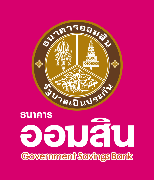 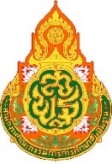 โครงการ “เด็กดีของสังคม” ประจำปี 2565คำรับรองจากครูที่ปรึกษา/ครูประจำชั้น และ ผู้บริหารโรงเรียน   ครูที่ปรึกษา/ครูประจำชั้นความเห็นและคำรับรองจาก นาย/นาง/นางสาว................................................................ตำแหน่ง............................ข้าพเจ้าได้ตรวจสอบแล้วขอรับรองว่านักเรียน มีลักษณะพื้นฐานและลักษณะเด่น ตรงตามที่เขียน
ทุกประการและมีข้อคิดเห็นเพิ่มเติมว่า....................................................................................................................................................................................................................................................................................................................................................................................................................................................................................................................................................................................................................................................................................................................................................................................................................................................................................................................................						   ..........................................................................						  (..........................................................................) 						  ตำแหน่ง...............................................................						  โรงเรียน...............................................................						  เบอร์โทรศัพท์.......................................................ผู้บริหารโรงเรียน   ความเห็นและคำรับรองจาก นาย/นาง/นางสาว....................................................................ตำแหน่ง........................ข้าพเจ้าได้ตรวจสอบแล้วขอรับรองว่านักเรียน มีลักษณะพื้นฐานและลักษณะเด่น ตรงตามที่เขียน
ทุกประการและมีข้อคิดเห็นเพิ่มเติมว่า....................................................................................................................................................................................................................................................................................................................................................................................................................................................................................................................................................................................................................................................................................................................................................................................................................................................................................................................................						   ..........................................................................						  (..........................................................................) 						  ตำแหน่ง...............................................................						  โรงเรียน...............................................................						  เบอร์โทรศัพท์......................................................